                                Dumont-SP 27 de Agosto de 2021      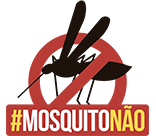 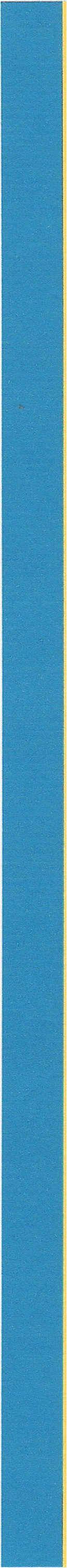                    MANIFESTO DE APOIO A ESCOLA DE TEMPO INTEGRAL.                  Câmara Municipal de Dumont, através de seus membros, apoia e conta com a aprovação desse Projeto Escola Integral( PEI), de grande importância  para o nosso município. VEREADORES:Alex Romualdo da Silva  __________________________  PresidenteClaire Ruiz ______________________________________ VereadoraFabricio Miknev__________________________________ VereadorJorge Luis Donegá Salomão________________________  VereadorJúlio Cesar da Silva________________________________VereadorMarcia Rozolin____________________________________VereadoraMarlon Gabriel Oloko______________________________VereadorPaulo Cesar Fábio_________________________________ VereadorRegis Egnaldo Diana_______________________________ VereadorO Legislativo, na pessoa do Seu Presidente, e Vereadores, estamos sempre à disposição,Á ILUSTRÍSSIMA SENHORA CAROLINA AP. FÁBIO MERLIN.DD. DIRETORA DA ESCOLA ESTADUAL PROFESSOR NESTOR GOMES DE ARAUJODumont-SP